Игровые упражнения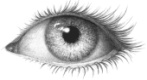  для детей дошкольного и младшего школьного возраста по снятию зрительного утомления.Упражнение «Пальминг». Прикрыть глаза разогретыми ладонями,  которые складываются крест – накрест. Медленно произнести: «Мне хорошо, я лечу на ковре – самолёте, небо чёрное – чёрное. Тепло моих рук передаётся глазам, они становятся тёплыми. Мне хорошо и спокойно. Я сейчас улыбнусь и всё ясно увижу».*   *   *   *   *Раскачивание и повороты. Перенося вес тела то на одну, то на другую ногу, плавно и ритмично раскачиваться из стороны в сторону. Отводя слегка приподнятые руки как можно дальше назад, одновременно поворачивайте то в одну, то в другую сторону туловище, плечи и голову.«Море вращается раз,Море вращается два,Море вращается три – На месте фигура замри».*   *   *   *   *Пальцевые повороты. Ладонь с разведёнными пальцами поднести к лицу. Поворачивать голову, направив взгляд сквозь пальцы вдаль – 15 раз. Поставить указательный палец перед своим носом, поворачивать голову изстороны в сторону, направив взгляд мимо пальца.«Если головой вертеть,И на палец не глядеть,Палец быстро убегает.Почему, никто не знает».*   *   *   *   *Световые ванны. На свежем воздухе, закрыв глаза, встаньте лицом к солнцу, поворачивать голову то в одну, то в другую сторону.«Глазки солнцу покажу,Здравствуй, солнышку скажу». *   *   *   *   *Моргание.  Закрыть глаза, подумать о чём – нибудь приятном. Открыть, поморгать ими, как бабочка крыльями машет.*   *   *   *   *Массажный тренинг. «Третий глаз».«Мы начнём сейчас тренаж:Делай сам себе массаж.Пальчик ставим между глазИ вращаем влево,Повторяем ещё разВсе движенья смело.В другую сторону сейчасВращаем пальчик ещё раз».*   *   *   *   *Аккомодационный тренинг.Указательный палец на расстоянии 20 см. от глаз. Медленно приближать руку к носу и отодвигать.Указательный палец на расстоянии 20 см. от глаз. Взгляд медленно перемещать вдаль и на палец.*   *   *   *   *Глазодвигательные тренинги.Перемещать взгляд на предметы, подвешенные в разных местах комнаты: игрушки, буквы, цифры. Если рассматриваемый предмет воспринимается нечётко, то надо перевести взгляд на чётко воспринимаемый предмет и снова вернуться к хуже видимому.«Если смотришь на предметИ не видишь, если он или нет.На него ты не гляди,Глаза скорее отводи, легко и быстро поморгай,Вправо, влево, взгляд бросай.Снова глянешь на предмет – Изображенья чётче нет!»*   *   *   *   *Точечный массаж.Большими пальцами обеих рук надавливаем на точку на расстоянии в 1 см. от внутреннего угла глаза.Большими пальцами обеих рук надавливаем точку на расстоянии в 1 см. от внешнего угла глаз.*   *   *   *   *«Растирание».Большие пальцы разогреть потиранием боковой грани друг о друга. Закрыть глаза и приложить их к векам.*   *   *   *   *«Маятник.Движения глаз вправо – влево, повторить 10 раз.*   *   *   *   *11. «Бантик».	Движения глаз по диагонали противолежащей стены – повторить 10 раз.*   *   *   *   *12. «Самолёты».Отведение правой руки в сторону, посмотреть на правую руку, отведение левой руки в сторону, посмотреть на левую руку (5-6 раз).*   *   *   *   *13.  «Мы растём».Поднять руки вверх, посмотреть на них, потянуться, опустить руки вниз, фиксировать взглядом.*   *   *   *   *14. «Пальчиковый театр».На пальчик надеть игрушку и держать перед собой. Посмотреть на палец (5 секунд), посмотреть вдаль (5 секунд) – повторить 10 раз.*   *   *   *   *15. «Стрекоза и муравей».Движения глаз вверх – вниз, повторить 10 раз.*   *   *   *   *СОН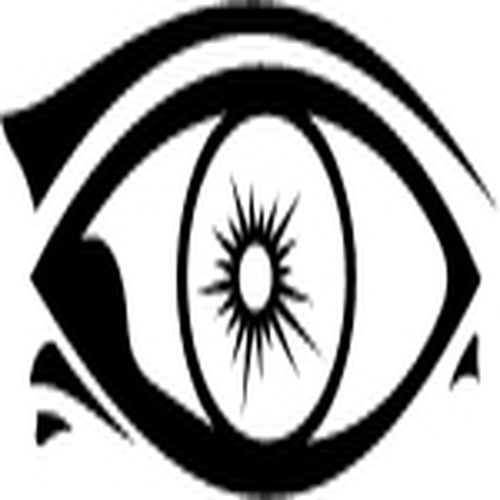 В небе солнышко сияет(руки вверх, посмотреть на них)В речке рыбок веселит(руки вниз, посмотреть на них)Ветер листьями играет(движение рук из стороны в сторону, провожая взглядом)А сова спокойно спит(глаза закрыть)Ей приснился(глаза широко открыть – «вытаращить»)сладкий сон.(глаза сильно зажмурить)Вот бы не кончался он.(палец поставить к носу, качать головой из стороны в сторону, глазки куда хотят, туда и смотрят, пальцем завевать нос).*   *   *   *   *    ПЕТУШОК(Массаж пальцев и руки)Петушок, петушок,Чистим мы твой гребешок.Долго первый зубчик трём,Ко второму перейдём.Третий долго – долго трём,На четвёртый перейдём.А теперь клюв разотрёмИ по складке проведём:Назад – вперёд, назад – вперёд,Петух песенку поёт.Памятка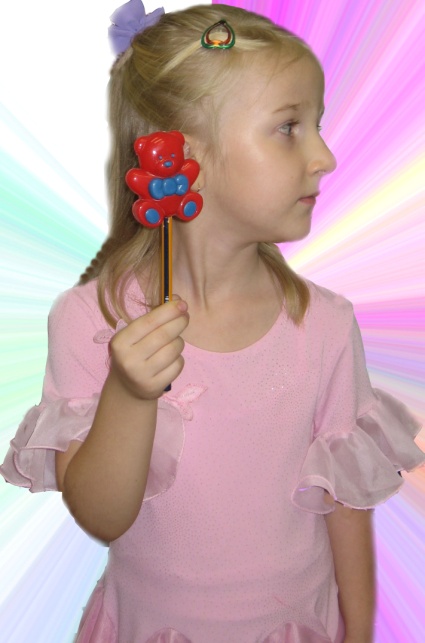 